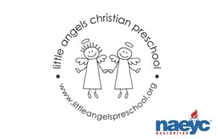 November 2021Toddler Newsletter- Loppnow/ Newman/Katzbeck	Hello Toddler families!  We are having a lot of fun getting to know each other and getting in the routines of school.  We will be meeting a few more toddler friends this month as well.  The first week of November we will focus on the color yellow.  It would be fun if the kids could find something from home that is yellow and bring it to class. We could have a great toddler conversation talking about all things yellow.  They can wear yellow as well. The following week we will introduce the color blue. As we approach Thanksgiving we will spend the third and fourth week exploring a theme around Thanksgiving, celebration and foods.  The final week of November we will introduce the color red. We will not be doing our usual all school Thanksgiving feast this year due to Covid and our safety protocols.Now that we are well into Fall it is time to send your little ones with coats, hats and mittens as our stroller walks and playground time outside can get chilly and we want our Toddlers to be warm and comfortable.   Enjoy the start of this holiday season and as always thank you for sharing your children with us!Your Toddler Team,Mrs. Laura Loppnow, Mrs. Lynda Katzbeck and Mrs. Jenn NewmanReminders/Important Dates: Fri November 5 - No school• Wed November 24 – Fri November 26 -No school- Thanksgiving Break 